Министерство здравоохранения республики КрымГБУЗ РК «Центр медицинской профилактики»Холодные напиткиЛетом мы стремимся хоть ненадолго избавиться от утомительной жары и зачастую забываем об осторожности. Нас манят сильно охлажденные сладкие напитки, но они  плохо утоляют жажду, и при этом могут стать причиной простуды. Чрезмерное потребление сладких напитков способствует увеличению веса, поскольку даже в самом кислом из них находится количество глюкозы, равное нескольким кускам рафинада. Не следует увлекаться напитками, содержащими кофеин – он ускоряет обезвоживание. Не стоит налегать в знойные часы на кофейные или энергетические напитки, ведь сердечная мышца и так работает с напряжением – незачем лишний раз поднимать давление.Рекомендуем  летомПить натуральные соки, квас, минеральную воду, а также зеленый чай или горячий чай с медом. Воду в чистом виде отлично могут заменить водосодержащие овощи сочные фрукты. При этом Вы получите дополнительную порцию витаминов и минеральных веществ.             Сделайте правильный выбор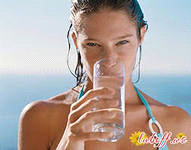 